Chocoladeletters eten is goed, omdat: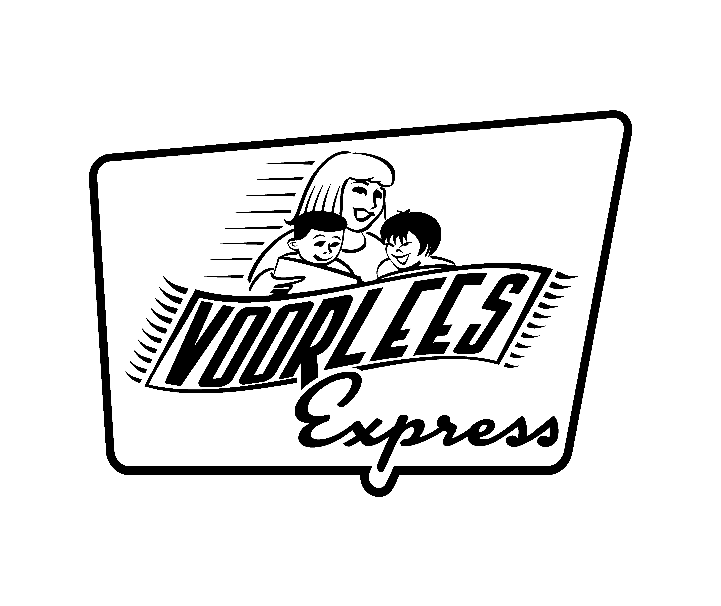 